PERÍODO DE ESTUDO EM CASA - DISTANCIAMENTO SOCIAL COVID - 19ATIVIDADES DE MATEMÁTICA – 6º e 7º ANOSATIVIDADES REFERENTES AO PERÍODO: dos dias 18 a 22 de maioPROFª. Gabriela Pimenta Barbosa Mendes - manhãPROFº. Henrique Alves Bueno - tardeE.M.E.B Jornalista Granduque JoséOrientações: * Todas as atividades devem constar no caderno de Matemática e depois devem ser resolvidas; * Todas as resoluções deverão estar registradas, não apenas as respostas;* Identifique cada atividade com a data de referência (data que o aluno teria as aulas de matemática durante a semana, aula simples ou dupla) - dos dias 18 a 22 de maio; O que fazer? 	,Está atividade pode ser impressa ou copiada no caderno, porém as respostas devem estar a lápis. E se for impressa deverá ser colada no caderno, após seu termino. TEMA: Exercícios de recuperação – Conceitos básicos da matemática – 1ª aula	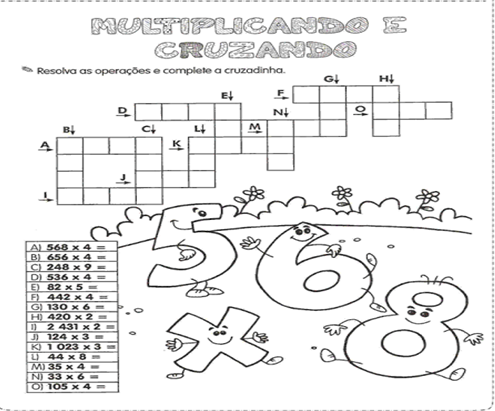 TEMA: Exercícios de recuperação – Conceitos básicos da matemática – 2ª aula	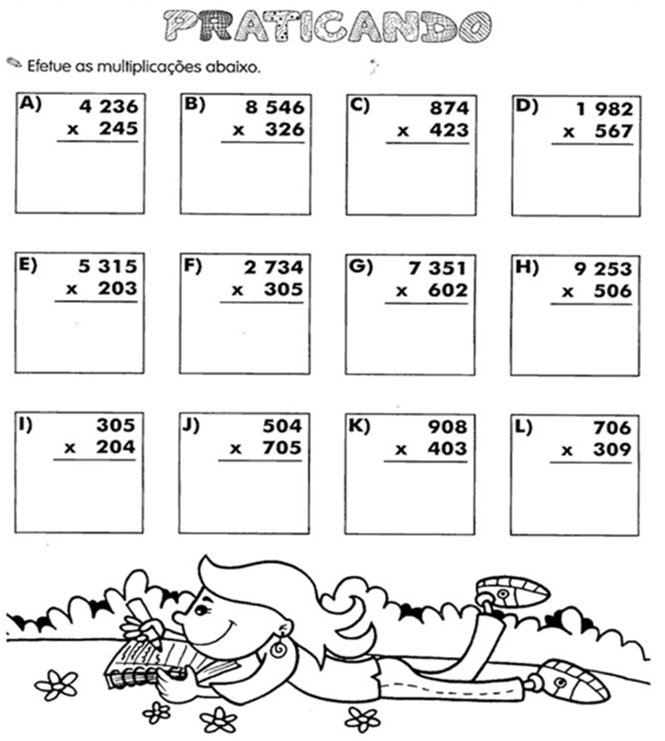 TEMA: Exercícios de recuperação – Conceitos básicos da matemática – 3ª aula	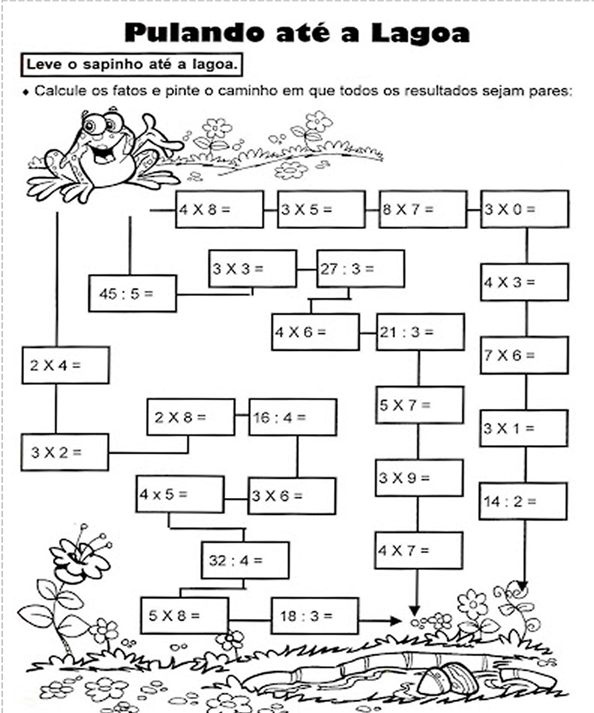 TEMA: Exercícios de recuperação – Conceitos básicos da matemática – 4ª aula	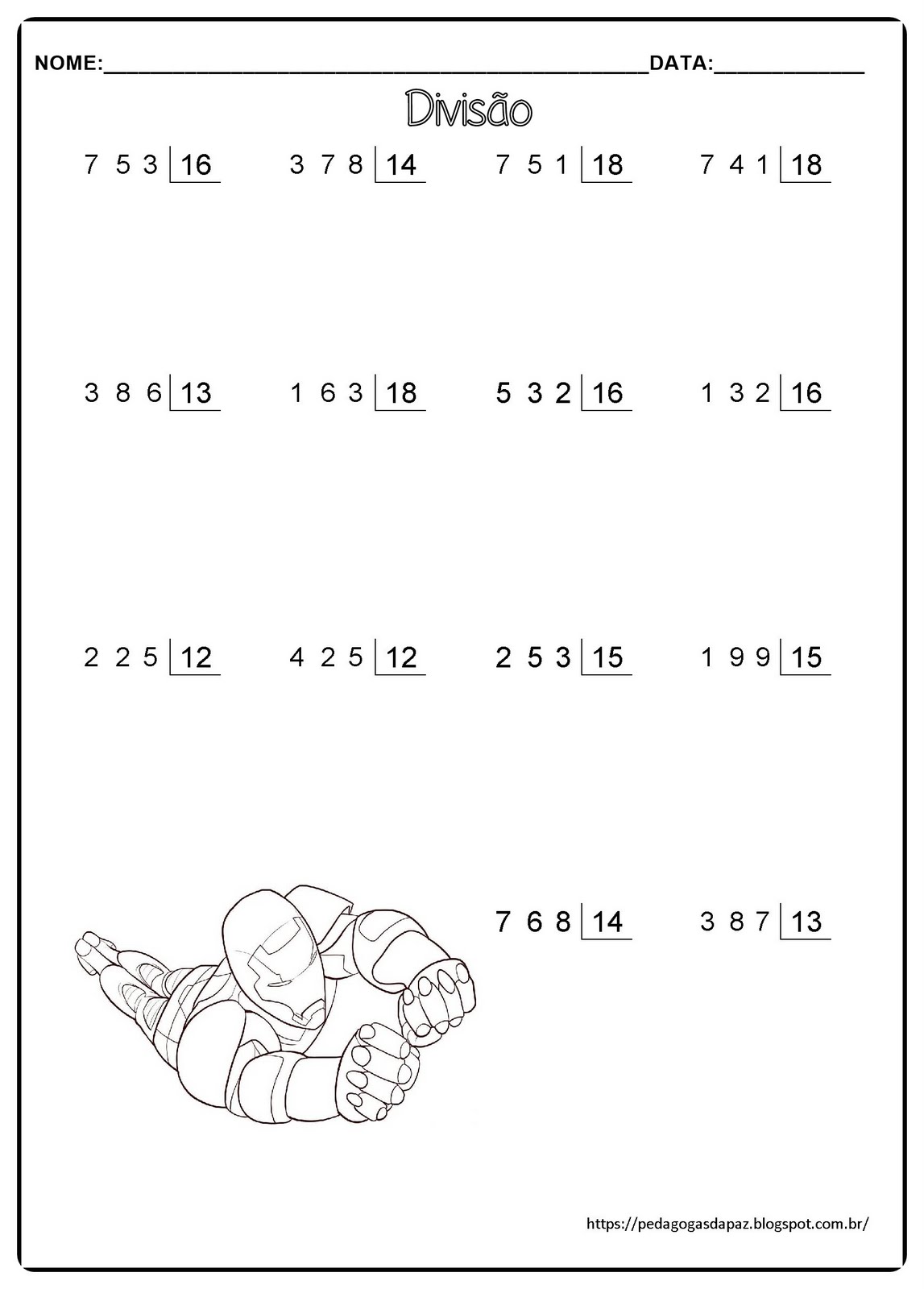 TEMA: Exercícios de recuperação – Conceitos básicos da matemática – 5ª aula	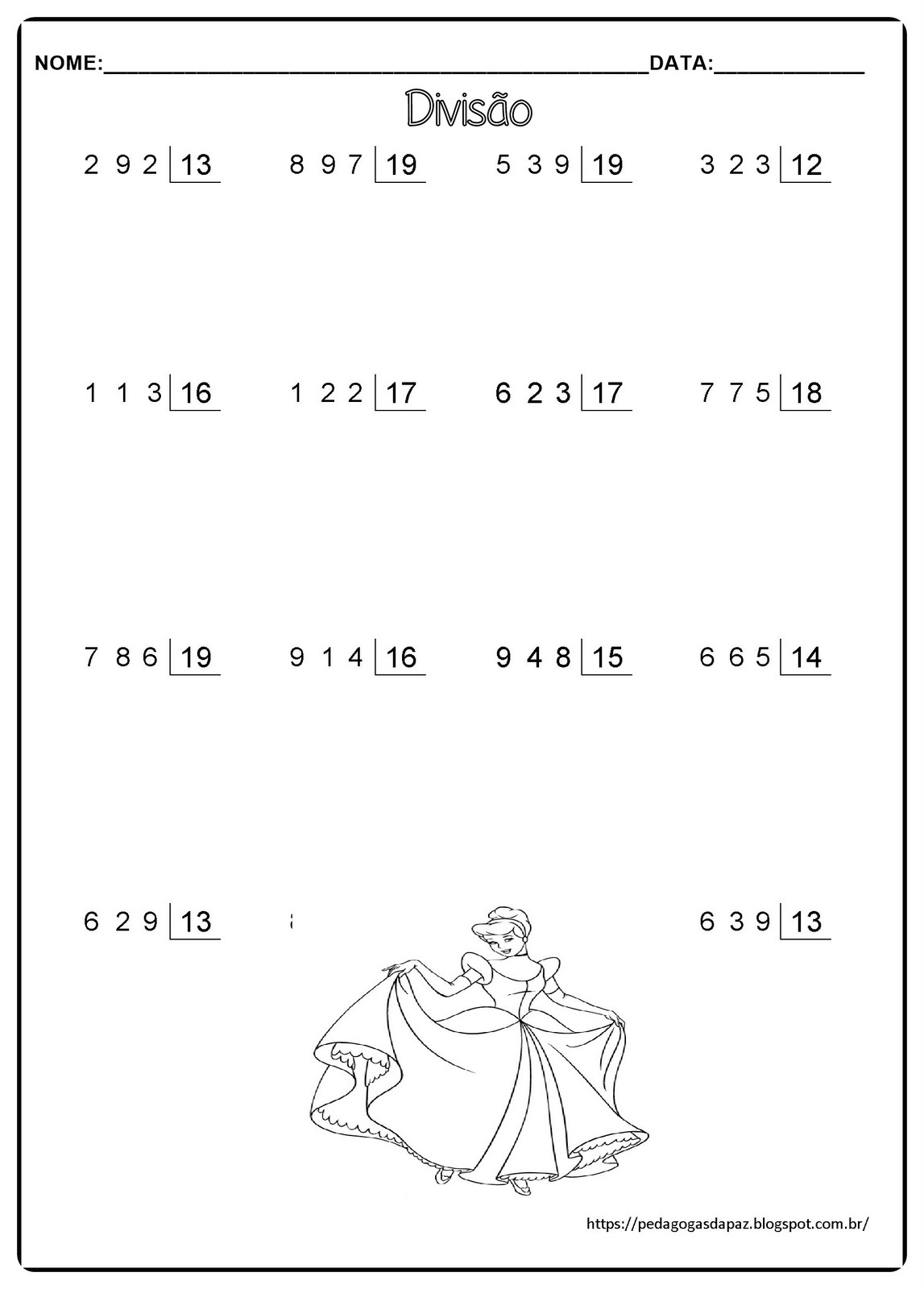 